1.pielikums 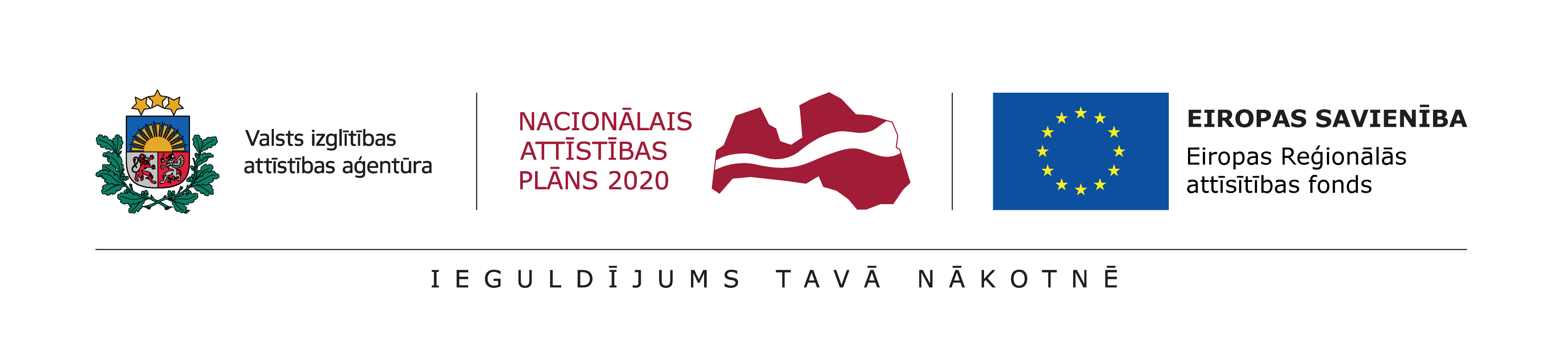 Nolikumam „Par atbalsta piešķiršanas kārtību programmas „Apvārsnis 2020” un 9. Ietvara programmas apakšprogrammu konkursos iesniegtu un virs kvalitātes sliekšņa novērtētu projektu sagatavošanas finansēšanai”1.Informācija par pieteicēju2. Informācija par projektu3. Pievienotie dokumenti (lūdzu atzīmēt):4. ApliecinājumsApliecinu, ka (lūdzu atzīmēt):pieteicējam saskaņā ar Valsts ieņēmumu dienesta administrēto nodokļu (nodevu) parādnieku datubāzē pieejamo informāciju nav nodokļu vai nodevu parādu, tai skaitā valsts sociālās apdrošināšanas obligāto iemaksu parādu, kas kopsummā pārsniedz 150 euro;pieteicējs nav saņēmis un neplāno saņemt finansējumu/līdzfinansējumu no valsts budžeta vai Eiropas Savienības līdzekļiem vai citiem finanšu resursiem par tām pašām attiecināmajām izmaksām, tai skaitā no: Baltic Bonus programmas laika posmā no 2014.-2016.gadam;2007. -2013. gada Eiropas Savienības struktūrfondu plānošanas perioda „Darbības programmas “Uzņēmējdarbība un inovācijas” papildinājuma 2.1. prioritātes “Zinātne un inovācijas” 2.1.1. pasākuma “Zinātne, pētniecība un attīstība” 2.1.1.2. aktivitātes “Atbalsts starptautiskās sadarbības projektiem zinātnē un tehnoloģijās” ietvaros; 2014. - 2020. gada Eiropas Savienības struktūrfondu plānošanas perioda „Darbības programmas “Izaugsme un nodarbinātība” 1.1.1. specifiskā atbalsta mērķa “Palielināt Latvijas zinātnisko institūciju pētniecisko un inovatīvo kapacitāti un spēju piesaistīt ārējo finansējumu, ieguldot cilvēkresursos un infrastruktūrā” 1.1.1.5. pasākuma pirmās kārtas ietvaros;2014. -2020. gada Eiropas Savienības struktūrfondu plānošanas perioda „Darbības programmas “Izaugsme un nodarbinātība” 1.1.1. specifiskā atbalsta mērķa “Palielināt Latvijas zinātnisko institūciju pētniecisko un inovatīvo kapacitāti un spēju piesaistīt ārējo finansējumu, ieguldot cilvēkresursos un infrastruktūrā” 1.1.1.5. pasākuma otrās kārtas ietvaros.esmu iepazinies (-usies), ar attiecīgā Eiropas Reģionālās attīstības fonda specifiskā atbalsta mērķa 1.1.1.5. pasākuma nosacījumiem un nolikumā noteiktajām prasībām;de minimis atbalsts nav saistīts ar kādu no Komisijas regulas Nr. 1407/2013 1. panta 1. punktā noteiktajām nozarēm un darbībām (ja attiecināms);atbalsta pieteikumam pievienotās kopijas atbilst šo dokumentu oriģināliem.Eiropas Reģionālās attīstības fonda ATBALSTA PIETEIKUMSpar projekta sagatavošanas finansēšanuPieteicēja nosaukums:Pieteicēja reģistrācijas numurs:Pieteicēja tips:Latvijas Zinātnisko institūciju (ZI) reģistrā reģistrēta zinātniskā institūcija (reģistrācijas numurs ZI reģistrā:_______________)Latvijas Republikas Komercreģistrā reģistrēts komersants, kas savu pamatdarbību veic Latvijas Republikas teritorijāLatvijas Zinātnisko institūciju (ZI) reģistrā reģistrēta zinātniskā institūcija (reģistrācijas numurs ZI reģistrā:_______________)Latvijas Republikas Komercreģistrā reģistrēts komersants, kas savu pamatdarbību veic Latvijas Republikas teritorijāPieteicēja veids:Sabiedrība ar ierobežotu atbildībuAkciju sabiedrībaValsts akciju sabiedrībaBiedrībaNodibinājumsAtvasināta publiska persona Cits (lūdzu norādīt):_________________Sabiedrība ar ierobežotu atbildībuAkciju sabiedrībaValsts akciju sabiedrībaBiedrībaNodibinājumsAtvasināta publiska persona Cits (lūdzu norādīt):_________________Pieteicēja klasifikācija atbilstoši vispārējās ekonomiskās darbības klasifikācijai NACE 2. red.:NACE kodsEkonomiskās darbības nosaukumsPieteicēja klasifikācija atbilstoši vispārējās ekonomiskās darbības klasifikācijai NACE 2. red.:Juridiskā adrese/korespondences adrese (ja atšķiras, lūdzu nokopēt sadaļu vēlreiz):Iela, mājas nosaukums, Nr./dzīvokļa Nr.Iela, mājas nosaukums, Nr./dzīvokļa Nr.Republikas pilsēta, novads, novada pilsēta vai pagastsRepublikas pilsēta, novads, novada pilsēta vai pagastsPasta indekssPasta indekssE-pastsE-pastsTīmekļa vietneTīmekļa vietneBankas rekvizīti:Banka: Norēķinu konts: Kods:Projekta nosaukums angļu valodā un akronīms:Projekta veids:Ar saimniecisku darbību nesaistīts projektsAr saimniecisku darbību saistīts projektsAr saimniecisku darbību nesaistīts projektsAr saimniecisku darbību saistīts projektsAr saimniecisku darbību nesaistīts projektsAr saimniecisku darbību saistīts projektsProjektā plānoto darbību klasifikācija atbilstoši vispārējās ekonomiskās darbības klasifikācijai NACE 2. red.:NACE kodsEkonomiskās darbības nosaukumsEkonomiskās darbības nosaukumsProjektā plānoto darbību klasifikācija atbilstoši vispārējās ekonomiskās darbības klasifikācijai NACE 2. red.:Projektā plānoto darbību klasifikācija atbilstoši Frascati rokasgrāmatai:Projekts iesniegts un izvērtēts šādas programmas/aktivitātes ietvaros:Programmas „Apvārsnis 2020”:Programmas „Apvārsnis 2020”:Programmas „Apvārsnis 2020”:Projekts iesniegts un izvērtēts šādas programmas/aktivitātes ietvaros:Pētniecības un inovācijas projektsPētniecības un inovācijas projektsPētniecības un inovācijas projektsProjekts iesniegts un izvērtēts šādas programmas/aktivitātes ietvaros:Inovācijas projektsInovācijas projektsInovācijas projektsProjekts iesniegts un izvērtēts šādas programmas/aktivitātes ietvaros:Koordinācijas un atbalsta projektsKoordinācijas un atbalsta projektsKoordinācijas un atbalsta projektsProjekts iesniegts un izvērtēts šādas programmas/aktivitātes ietvaros:Marijas Sklodovskas Kirī (Marie Skłodowska-Curie) programmas projektsMarijas Sklodovskas Kirī (Marie Skłodowska-Curie) programmas projektsMarijas Sklodovskas Kirī (Marie Skłodowska-Curie) programmas projektsProjekts iesniegts un izvērtēts šādas programmas/aktivitātes ietvaros:Eiropas Zinātnes padomes (European Research Council) granta projektsEiropas Zinātnes padomes (European Research Council) granta projektsEiropas Zinātnes padomes (European Research Council) granta projektsProjekts iesniegts un izvērtēts šādas programmas/aktivitātes ietvaros:apakšprogrammas “Inovācija Maziem un vidējiem uzņēmumiem” projekts: 1.kārta 2.kārtaapakšprogrammas “Inovācija Maziem un vidējiem uzņēmumiem” projekts: 1.kārta 2.kārtaapakšprogrammas “Inovācija Maziem un vidējiem uzņēmumiem” projekts: 1.kārta 2.kārtaProjekts iesniegts un izvērtēts šādas programmas/aktivitātes ietvaros:apakšprogrammas “Izcilības izplatīšana un dalības paplašināšana” aktivitātes “Izcilu pētniecības institūciju iesaistīšana darbā ar reģioniem, kuriem ir zemāki rādītāji pētniecības, attīstības un inovācijas jomā” (Teaming) projekts:1.kārta2.kārtaapakšprogrammas “Izcilības izplatīšana un dalības paplašināšana” aktivitātes “Izcilu pētniecības institūciju iesaistīšana darbā ar reģioniem, kuriem ir zemāki rādītāji pētniecības, attīstības un inovācijas jomā” (Teaming) projekts:1.kārta2.kārtaapakšprogrammas “Izcilības izplatīšana un dalības paplašināšana” aktivitātes “Izcilu pētniecības institūciju iesaistīšana darbā ar reģioniem, kuriem ir zemāki rādītāji pētniecības, attīstības un inovācijas jomā” (Teaming) projekts:1.kārta2.kārtaProjekts iesniegts un izvērtēts šādas programmas/aktivitātes ietvaros:EURATOM programmas projektsEURATOM programmas projektsEURATOM programmas projektsProjekts iesniegts un izvērtēts šādas programmas/aktivitātes ietvaros:Kopējās tehnoloģiju ierosmes projekts:Kopējās tehnoloģiju ierosmes projekts:Kopējās tehnoloģiju ierosmes projekts:Projekts iesniegts un izvērtēts šādas programmas/aktivitātes ietvaros:ECSELECSELECSELProjekts iesniegts un izvērtēts šādas programmas/aktivitātes ietvaros:IMI 2IMI 2IMI 2Projekts iesniegts un izvērtēts šādas programmas/aktivitātes ietvaros:Clean Sky 2Clean Sky 2Clean Sky 2Projekts iesniegts un izvērtēts šādas programmas/aktivitātes ietvaros:FCH 2FCH 2FCH 2Projekts iesniegts un izvērtēts šādas programmas/aktivitātes ietvaros:BBIBBIBBIProjekts iesniegts un izvērtēts šādas programmas/aktivitātes ietvaros:Shift2RailShift2RailShift2RailProjekts iesniegts un izvērtēts šādas programmas/aktivitātes ietvaros:SESARSESARSESARProjekts iesniegts un izvērtēts šādas programmas/aktivitātes ietvaros:ERA-NET COFOUND aktivitātes ietvaros iesniegts projektsERA-NET COFOUND aktivitātes ietvaros iesniegts projektsERA-NET COFOUND aktivitātes ietvaros iesniegts projektsProjekts iesniegts un izvērtēts šādas programmas/aktivitātes ietvaros:EUROSTARS 2 programmas projektsEUROSTARS 2 programmas projektsEUROSTARS 2 programmas projektsProjekts iesniegts un izvērtēts šādas programmas/aktivitātes ietvaros:EMPIR programmas projektsEMPIR programmas projektsEMPIR programmas projektsProjekts iesniegts un izvērtēts šādas programmas/aktivitātes ietvaros:EDCTP 2 programmas projektsEDCTP 2 programmas projektsEDCTP 2 programmas projektsProjekts iesniegts un izvērtēts šādas programmas/aktivitātes ietvaros:AAL programmas projektsAAL programmas projektsAAL programmas projektsProjekts iesniegts un izvērtēts šādas programmas/aktivitātes ietvaros:9.Ietvara programmas projekts(lūdzu norādīt apakšprogrammu)__________________9.Ietvara programmas projekts(lūdzu norādīt apakšprogrammu)__________________9.Ietvara programmas projekts(lūdzu norādīt apakšprogrammu)__________________Projekts iesniegts un izvērtēts šādas programmas/aktivitātes ietvaros:Kopējās programmēšanas iniciatīvas projekts(lūdzu norādīt programmu)_______________________Kopējās programmēšanas iniciatīvas projekts(lūdzu norādīt programmu)_______________________Kopējās programmēšanas iniciatīvas projekts(lūdzu norādīt programmu)_______________________Projekts iesniegts un izvērtēts šādas programmas/aktivitātes ietvaros:Cits (lūdzu norādīt programmu): _____________________________________Cits (lūdzu norādīt programmu): _____________________________________Cits (lūdzu norādīt programmu): _____________________________________Projektu konkursa nosaukums (identifikācijas numurs)/ gads:Projekts projektu konkursā iesniegts:Pirmo reiziOtro reiziPirmo reiziOtro reizi______ reiziProjekta izvērtēšana konkursa ietvaros notika:Vienā kārtāDivās kārtāsVienā kārtāDivās kārtāsVienā kārtāDivās kārtāsProjekta iesniegšanas datums konkursā:dd.mm.ggggdd.mm.ggggdd.mm.ggggProjektu iesniegšanas termiņš konkursā (deadline):dd.mm.ggggdd.mm.ggggdd.mm.ggggKonkursā noteiktais projekta novērtējuma slieksnis, lai projekts kvalificētos īstenošanai:Saņemtais projekta novērtējums: Pieteicēja līdzdalības līmenis projektā un pieprasītais atbalsta apmērs:partneris – 6000 EURkoordinators – 9000 EURpartneris – 6000 EURkoordinators – 9000 EURpartneris – 6000 EURkoordinators – 9000 EUR3.1. projekta vērtējuma kopsavilkums (Evaluation Summary Report) no „Apvārsnis 2020” pētniecības dalībnieku portāla “Research Participant Portal” vai 9.Ietvara programmas elektroniskās projektu iesniegšanas sistēmas, kas satur informāciju par projekta novērtējumu, noteikto kvalitātes slieksni un projekta dalībniekiem;3.2. projekta pirmās un/vai pēdējās lapas izdruka ar laika zīmogu par projekta iesniegšanas datumu no „Apvārsnis 2020” pētniecības dalībnieku portāla “Research Participant Portal” vai 9.Ietvara programmas elektroniskās projektu iesniegšanas sistēmas;3.3. Citi dokumenti, kas satur informāciju par: projekta novērtējumu konkursā; noteikto kvalitātes slieksni; projekta dalībniekiem (kopija no projekta ar konsorcija sastāvu);projektu iesniegšanas termiņu konkursā (deadline) (attiecīgās lpp. kopija no konkursa nolikuma (Call text) u.tml.).3.4. Komersanta  de minimis atbalsta uzskaites sistēmā sagatavotās veidlapas (MK Noteikumu Nr. 715 1. pielikums) izdruka vai norāde uz sistēmā izveidotās un apstiprinātās pretendenta veidlapas identifikācijas numuru;3.5. projektā paredzēto darbību ilgtspējas pamatojums, ja projekts konkursā iesniegts laika periodā no 2014. gada 1. janvāra līdz 2018.gada 13.februārim (atbilstoši nolikuma 2.pielikuma veidlapai) (ja attiecināms);3.6.zinātniskās institūcijas finanšu vadības un grāmatvedības politikas apraksts un apgrozījuma pārskats (atbilstoši SAM MK noteikumu 1. pielikumam) par pēdējiem trim noslēgtajiem pārskata gadiem, kas pamato pieteicēja atbilstību Eiropas Komisijas 2014. gada 17. jūnija Regulas Nr.  651/2014, ar ko noteiktas atbalsta kategorijas atzīst par saderīgām ar iekšējo tirgu, piemērojot Līguma 107. un 108. pantu, 2.panta 83.punktā noteiktajai pētniecības organizācijas definīcijai (ja attiecināms);3.7. pilnvaras kopija vai pieteicēja iekšējs normatīvais akts vai cits dokuments, kas apliecina pilnvarojumu parakstīt visus ar atbalsta pieteikumu saistītos dokumentus (ja attiecināms).Pieteicēja paraksta tiesīgā amatpersona: Piekrītu, ka datu apstrādes pārzinis Valsts izglītības attīstības aģentūra un vērtēšanas komisija veiks atbalsta pieteikumā un pamatojošajā dokumentācijā norādīto personas datu apstrādi atbalsta pieteikuma izvērtēšanai.	 ____.____.20___.                           (paraksts)	                                   (datums)Vārds, uzvārdsIeņemamais amatsE-pastsPieteicēja projekta vadītājs/ kontaktpersona: Piekrītu, ka datu apstrādes pārzinis Valsts izglītības attīstības aģentūra un vērtēšanas komisija veiks atbalsta pieteikumā un pamatojošajā dokumentācijā norādīto personas datu apstrādi atbalsta pieteikuma izvērtēšanai.	____.____.20___.	(paraksts)	                                   (datums)Vārds, uzvārdsIeņemamais amatsE-pastsTālrunis